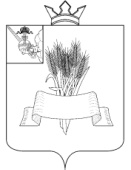 Администрация Сямженского муниципального округаВологодской областиПОСТАНОВЛЕНИЕот   06.03.2024  № 125с. Сямжа Вологодской областиОб оплате труда работников бюджетных учреждений культуры Сямженского муниципального округа,  финансируемых из бюджета округаВ соответствии со статьями 129, 135, 144 Трудового кодекса Российской Федерации, Законом Вологодской области от 17.10.2008 № 1862-ОЗ «Об оплате труда работников государственных учреждений области», ПОСТАНОВЛЯЮ:1. Утвердить Положение об оплате труда работников бюджетных учреждений культуры Сямженского муниципального округа согласно приложению № 1 к настоящему постановлению.2. Утвердить Положение об оплате труда руководителей бюджетных учреждений культуры Сямженского муниципального округа согласно приложению № 2 к настоящему постановлению.3. Утвердить Положение об оплате труда работников бюджетных образовательных учреждений дополнительного образования детей, осуществляющих свою деятельность в сфере культуры Сямженского муниципального округа, согласно приложению № 3 к настоящему постановлению.4. Признать утратившими силу: - постановление администрации Сямженского муниципального района от 25.02.2019 № 59 «Об оплате труда работников Бюджетных учреждений культуры Сямженского муниципального района,  финансируемых из Бюджета района»;- постановление администрации Сямженского муниципального района от 30.01.2020 № 25 «О внесении изменений в постановление администрации  района от 25.02.2019 № 59»;- постановление администрации Сямженского муниципального района от 14.02.2020 № 45 «О внесении изменений в постановление администрации  района от 25.02.2019 № 59»;- постановление администрации Сямженского муниципального района от 31.08.2021 № 239 «О внесении изменений в постановление администрации  района от 25.02.2019 № 59»;- постановление администрации Сямженского муниципального района от 01.02.2023 № 52 «О внесении изменений в постановление администрации Сямженского муниципального района от 25.02.2019 № 59».- постановление администрации сельского поселения Двиницкое от 20.09.2013 № 37 «Об  утверждения Положения об оплате труда работников Бюджетного учреждения культуры и спорта сельского поселения Двиницкое «Двиницкое учреждение культуры и спорта», финансируемых из бюджета поселения»;- постановление администрации сельского поселения Двиницкое от 16.12.2015 № 91 «О внесении дополнений в постановление Администрации сельского поселения Двиницкое от 20.09.2013г. № 37»;- постановление администрации сельского поселения Ногинское от 07.10.2021 № 88 «Об утверждении Положения об оплате труда работников бюджетного  учреждения культуры сельского поселения Ногинское «Ногинский центр культуры», финансируемого из бюджета поселения»;- постановление администрации сельского поселения Раменское от 25.04.2019 № 24 «Об утверждении Положения об оплате труда работников бюджетного учреждения культуры СП Раменское «Гремячинский Центр культуры», финансируемого из бюджета поселения»;- постановление администрации сельского поселения Раменское от 16.09.2021 № 55 «О внесении изменений в постановление от 25.04.2019г. № 24 «Об утверждении Положения об оплате труда работников бюджетного учреждения культуры СП Раменское «Гремячинский Центр культуры»».5. Настоящее постановление вступает в силу со дня его подписания.		6. Настоящее постановление подлежит размещению на официальном сайте Сямженского муниципального округа https://35syamzhenskij.gosuslugi.ru в информационно-телекоммуникационной сети Интернет.		7. Информацию о размещении настоящего постановления на официальном сайте Сямженского муниципального округа опубликовать в газете «Восход».Глава Сямженского муниципального округа                                       С.Н. ЛашковПриложение № 1к постановлению АдминистрацииСямженского муниципального округаот 06.03.2024 № 125ПоложениеОб оплате труда работников бюджетных учрежденийкультуры Сямженского муниципального округаI. Общие положения1.1. Положение об оплате труда работников бюджетных учреждений культуры Сямженского муниципального округа (далее - Положение) разработано в соответствии Законом Вологодской области от 17.10.2008 № 1862-ОЗ «Об оплате труда работников государственных учреждений области»  и включает в себя:порядок определения окладов (должностных окладов) работников учреждений;перечень выплат компенсационного характера, порядок, размеры и условия их применения;перечень выплат стимулирующего характера, порядок, размеры и условия их применения;порядок формирования фонда оплаты труда работников учреждений.1.2. Система оплаты труда работников учреждений устанавливается коллективным договором, соглашениями, локальными нормативными актами, принимаемыми с учетом мнения представительного органа работников учреждения, в соответствии с Трудовым кодексом Российской Федерации, иными федеральными законами и нормативными правовыми актами Российской Федерации, законами Вологодской области, муниципальными нормативными правовыми актами Сямженского муниципального округа, настоящим Положением.II. Порядок определения окладов(должностных окладов) работников учреждений2.1. Работникам учреждения устанавливаются должностные оклады, которые формируются исходя из применения к минимальному окладу (должностному окладу) по соответствующей профессиональной квалификационной группе в соответствии с Законом Вологодской области от 17.10.2008 № 1862-ОЗ «Об оплате труда работников государственных учреждений области», отраслевого повышающего коэффициента и персонального повышающего коэффициента.2.2. Отнесение должностей работников учреждения к профессиональным квалификационным группам осуществляется в соответствии с Приказом Минздравсоцразвития от 31.08.2007 № 570 «Об утверждении профессиональных квалификационных групп должностей работников культуры, искусства и кинематографии», Приказом Минздравсоцразвития от 29.05.2008 № 247н «Об утверждении профессиональных квалификационных групп общеотраслевых должностей руководителей, специалистов и служащих», Приказом Минздравсоцразвития от 29.05.2008 № 248н «Об утверждении профессиональных квалификационных групп общеотраслевых профессий рабочих», Приказом Минздравсоцразвития от 30.03.2011 N 251н «Об утверждении Единого квалификационного справочника должностей руководителей, специалистов и служащих, раздел «Квалификационные характеристики должностей работников культуры, искусства и кинематографии»», Приказом Департамента культуры и туризма Вологодской области от 12.08.2015 № 171 «Об утверждении примерного перечня должностей и профессий работников государственных учреждений культуры, туризма, государственных образовательных учреждений сферы культуры, государственных архивных учреждений, подведомственных Департаменту культуры и туризма Вологодской области, относимых к основному персоналу по видам экономической деятельности» (приложение 1 к настоящему Положению).2.3. Размеры отраслевых повышающих коэффициентов2.4. Персональный повышающий коэффициент устанавливается работникам учреждения с учетом уровня их профессиональной подготовки, сложности, важности выполняемой работы, степени самостоятельности и ответственности при выполнении поставленных задач в размере до 6.0.Решение об установлении персонального повышающего коэффициента и его размерах принимается руководителем учреждения.III. Выплаты компенсационного характера,порядок, размеры и условия их примененияРаботникам учреждения устанавливаются следующие выплаты компенсационного характера:3.1. Выплаты работникам, занятым на работах с особыми условиями труда:3.1.1. Доплата за работу в сельской местности устанавливается работникам учреждения (структурных подразделений учреждения), занимающим должности работников культуры, искусства, работников общеотраслевых должностей руководителей, специалистов и служащих, работников других отраслей бюджетной сферы, в размере 20 процентов должностного оклада.3.1.2. Доплаты за совмещение профессий (должностей), за расширение зон обслуживания, за увеличение объема работы или исполнение обязанностей временно отсутствующего работника без освобождения от работы, определенной трудовым договором.Размеры доплат и срок, на который они устанавливаются, определяются по соглашению сторон трудового договора с учетом содержания и (или) объема дополнительной работы.3.1.3. Доплата за работу в ночное время производится работникам учреждения за каждый час работы в ночное время.Минимальный размер доплаты - 40 процентов части должностного оклада за час работы в ночное время.Расчет части должностного оклада за час работы определяется путем деления должностного оклада работника на среднемесячное количество рабочих часов в соответствующем календарном году.3.1.4. Доплата за работу в выходные и нерабочие праздничные дниДоплата производится работникам, привлекавшимся к работе в выходные и нерабочие праздничные дни.Размер доплаты составляет:не менее одинарной дневной ставки сверх должностного оклада при работе полный день, если работа в выходной или нерабочий праздничный день производилась в пределах месячной нормы рабочего времени, и в размере не менее двойной дневной ставки сверх должностного оклада, если работа производилась сверх месячной нормы рабочего времени;не менее одинарной части должностного оклада сверх должностного оклада за час работы, если работа в выходной или нерабочий праздничный день производилась в пределах месячной нормы рабочего времени, и в размере не менее двойной части должностного оклада сверх должностного оклада за каждый час работы, если работа производилась сверх месячной нормы рабочего времени.Конкретные размеры доплаты устанавливаются коллективным договором, локальными нормативными актами, принимаемыми с учетом мнения представительного органа работников учреждения, трудовым договором.3.2. Выплаты за работу в местностях с особыми климатическими условиямиК заработной плате работников учреждения в соответствии с действующим законодательством применяется районный коэффициент - 15%.IV. Выплаты стимулирующего характера,порядок, размеры и условия их примененияВ целях поощрения работников учреждения за выполненную работу устанавливаются выплаты стимулирующего характера.Порядок, размеры и условия применения выплат стимулирующего характера в учреждении и по отдельным должностям и профессиям определяются локальными нормативными актами учреждения.4.1. Выплаты за интенсивность и высокие результаты работыДоплата за интенсивность и высокие результаты работы устанавливается работникам из числа художественного, артистического персонала учреждений исполнительского искусства в зависимости от их фактического участия в репертуаре, подготовке новых программ (выпуске нового спектакля); иным служащим из числа работников учреждения в зависимости от количества и статуса проводимых учреждением мероприятий, интенсивности, напряженности и сложности выполняемых работ, соблюдения сроков оказания услуг и внедрения новых технологий, направленных на повышение эффективности и качества оказываемых услуг.Размер доплаты может устанавливаться как в абсолютном значении, так и в процентном отношении к должностному окладу в размере до 300 процентов должностного оклада. Решение об установлении размера доплаты и срока, на который устанавливается доплата, принимается руководителем учреждения в соответствии с коллективным договором и локальным актом учреждения.4.2. Выплаты за стаж непрерывной работы, выслугу летВ учреждении устанавливается доплата за выслугу лет согласно приложениям №2 и №3 к настоящему Положению.4.3. Выплаты за качество выполняемых работ4.3.1. Доплата за качество выполняемых работ устанавливается работникам на основе показателей качества профессиональной деятельности.Критериями установления доплаты являются:обеспечение безаварийной, безотказной и бесперебойной работы инженерных и хозяйственно-эксплуатационных систем жизнеобеспечения учреждения;организация и проведение крупных и особо значимых для округа мероприятий.Показатели оценки результатов работы утверждаются руководителем учреждения.Размер доплаты может устанавливаться как в абсолютном значении, так и в процентном отношении к должностному окладу в размере до 300 процентов должностного оклада. Решение об установлении размера доплаты и срока, на который устанавливается доплата, принимается руководителем учреждения в соответствии с коллективным договором и локальным актом учреждения.4.3.2. Доплата за наличие ученой степени, почетного звания устанавливается работникам учреждения из числа служащих, которым присвоены ученая степень, почетное звание по основному профилю профессиональной деятельности, в размере:до 10% должностного оклада за ученую степень кандидата наук или за почетное звание "Заслуженный";до 20% должностного оклада за ученую степень доктора наук или за почетное звание "Народный".Установление и (или) изменение размеров доплаты производится при наличии почетного звания - с даты присвоения почетного звания.4.4. Премиальные выплаты по итогам работыКонкретный размер премии может определяться как в процентах, так и в абсолютном размере.4.4.1. Премия по итогам работы за период (за месяц, квартал, полугодие, год) выплачивается с целью поощрения работников учреждения за общие результаты труда по итогам работы.При премировании учитываются:результаты деятельности учреждения, учитываемые на основе установленных коллективным договором, локальными нормативными актами учреждения количественных и качественных показателей;добросовестное исполнение работникам учреждения должностных обязанностей в соответствующем периоде;инициатива, творчество и применение в работе современных форм и методов организации труда;качественная подготовка документов.4.4.2. Премия за выполнение особо важных, сложных и срочных работ выплачивается работникам учреждения единовременно по итогам выполнения особо важных и срочных работ с целью поощрения работников за оперативность и качественный результат труда.При премировании учитываются:выполнение особо важных и ответственных работ в ограниченные сроки;качественная подготовка и проведение мероприятий, связанных с уставной деятельностью учреждения.4.4.3. Премия выплачивается при условии экономии фонда заработной платы.V. Формирование фонда оплаты труда работников учреждений5.1. Фонд оплаты труда работников учреждений формируется на календарный год, исходя из штатного расписания учреждения в соответствии с настоящим положением, и состоит из должностных окладов работников, выплат компенсационного и стимулирующего характера.5.2. На оплату труда работников учреждений направляются средства бюджета округа и средства от приносящей доход деятельности.Объем средств фонда оплаты труда работников учреждения определяется Решением Представительного Собрания Сямженского муниципального округа на основании штатных расписаний бюджетных учреждений культуры.Приложение № 1к Положениюоб оплате труда работниковбюджетных учреждений культурыСямженского муниципального округаПрофессиональные квалификационные группы (пкг)Приложение № 2к Положениюоб оплате труда работниковбюджетных учреждений культурыСямженского муниципального округаПоложениео порядке назначения доплаты за выслугу летпо должностям работников бюджетных учреждений культуры1. Общие положения1.1. Право на получение доплаты за выслугу лет имеют работники бюджетных учреждений культуры, занимающие должности работников культуры, работников общеотраслевых должностей руководителей, специалистов и служащих, работников других отраслей бюджетной сферы (далее - работники). Должности вышеуказанных категорий работников должны предусматриваться соответствующими профессиональными квалификационными группами.1.2. Доплата за выслугу лет производится ежемесячно в размерах согласно пункту 3.1 настоящего Положения (далее - Положение).2. Исчисление стажа работы, дающего правона установление доплаты за выслугу лет2.1. В стаж работы, дающий право на установление доплаты за выслугу лет лицам, указанным в пункте 1 настоящего Положения, включается:время работы в учреждениях культуры на должностях, предусмотренных профессиональными квалификационными группами должностей работников культуры, общеотраслевых должностей руководителей, специалистов, служащих, должностей других отраслей бюджетной сферы;время работы в организациях любой организационно-правовой формы на должностях, предусмотренных профессиональными квалификационными группами должностей работников культуры, общеотраслевых должностей руководителей, специалистов и служащих, работников других отраслей бюджетной сферы, при приеме на работу в учреждение культуры на аналогичную должность;время работы на должностях руководителей и специалистов органов государственной власти и органов местного самоуправления;время работы в аппарате профсоюзных органов всех уровней, а также на освобожденных выборных должностях этих органов; партийных органов всех уровней, а также на освобожденных выборных должностях этих органов;время работы в качестве освобожденных работников профсоюзных организаций;время работы на выборных должностях на постоянной основе в государственных органах, органах местного самоуправления, Советах народных депутатов, на должностях руководителей и специалистов в аппаратах и исполнительных комитетах Советов народных депутатов;время обучения работников учреждений культуры в учебных заведениях, осуществляющих подготовку, переподготовку и повышение квалификации кадров, если они работали в этих учреждениях до поступления на учебу;время военной службы граждан (в том числе в войсках Министерства внутренних дел, в войсках и органах Федеральной службы безопасности) без каких-либо ограничений, если в течение года после увольнения с этой службы они поступили на работу в учреждение культуры;время отпуска по уходу за ребенком до достижения им возраста трех лет работникам, состоящим в трудовых отношениях с учреждениями культуры.3. Порядок начисления доплаты за выслугу лет3.1. Начисление доплаты за выслугу лет производится ежемесячно по месту работы в зависимости от выслуги лет в соответствии с разделом 2 настоящего Положения в следующих размерах (к установленному должностному окладу):при выслуге лет от 1 года до 5 лет - 10%;при выслуге лет от 5 до 10 лет - 15%;при выслуге лет от 10 до 15 лет - 20%;при выслуге лет свыше 15 лет - 30%.3.2. Доплата за выслугу лет выплачивается с момента возникновения права на назначение или изменение ее размера.3.3. Если у работника право на назначение или изменение размера доплаты наступило в период его пребывания в ежегодном оплачиваемом отпуске, частично оплачиваемом отпуске по уходу за ребенком до достижения им возраста полутора лет и дополнительном отпуске без сохранения заработной платы по уходу за ребенком до достижения им возраста трех лет, а также в период временной нетрудоспособности работника, начисление доплаты за выслугу лет производится после окончания указанных отпусков, периода временной нетрудоспособности.3.4. Если у работника право на назначение или изменение размера доплаты за выслугу лет наступило в период исполнения им государственных обязанностей, пребывания в учебном отпуске, при профессиональной подготовке, переподготовке и повышении квалификации в учебном заведении с отрывом от работы, а также в иных случаях, когда в соответствии с законодательством Российской Федерации за работником сохраняется средний заработок, доплата за выслугу лет устанавливается с момента наступления этого права и производится перерасчет среднего заработка работника. При увольнении работника доплата за выслугу лет начисляется пропорционально отработанному времени и выплачивается при окончательном расчете.3.5. Работающим пенсионерам доплата за выслугу лет выплачивается на общих основаниях.4. Порядок установления стажа работы, дающегоправо на получение доплаты за выслугу лет4.1. Стаж работы для установления доплаты за выслугу лет определяется комиссией по установлению трудового стажа.4.2. Состав комиссии утверждается приказом руководителя учреждения культуры.4.3. Основным документом для определения стажа работы в учреждениях культуры, дающего право на получение доплаты за выслугу лет, является трудовая книжка.4.4. Комиссия уточняет список работников и стаж работы, дающий право на получение доплаты за выслугу лет, по мере необходимости, но не реже одного раза в год.5. Заключительные положенияСпоры, возникающие при установлении доплаты за выслугу лет, рассматриваются в установленном трудовым законодательством порядке.Приложение № 3к Положениюоб оплате труда работниковбюджетных учреждений культурыСямженского муниципального округаПоложениео порядке назначения доплаты за выслугу летработникам бюджетных учреждений культуры, осуществляющим профессиональную деятельность по профессиям рабочих1. Общие положения1.1. Право на получение доплаты за выслугу лет имеют лица, работающие в государственных учреждениях культуры по профессиям, отнесенным к профессиям рабочих в соответствии с профессиональными квалификационными группами.1.2. Доплата за выслугу лет производится ежемесячно исходя из установленных руководителем должностных окладов в размерах согласно пункту 3.1 настоящего Положения.2. Исчисление стажа работы, дающего правона установление доплаты за выслугу лет2.1. В стаж работы, дающий право на установление доплаты за выслугу лет лицам, указанным в пункте 1.1 настоящего Положения, включается:время работы в учреждениях культуры;время работы в организациях любой организационно-правовой формы и формы собственности, в органах государственной власти и органах местного самоуправления при приеме на работу в учреждение культуры по аналогичной профессии;время военной службы граждан (в том числе в войсках Министерства внутренних дел, в войсках и органах Федеральной службы безопасности) без каких-либо ограничений, если в течение года после увольнения с этой службы они поступили на работу в учреждение культуры;время отпуска по уходу за ребенком до достижения им возраста трех лет работникам, состоящим в трудовых отношениях с учреждениями культуры.3. Порядок начисления доплаты за выслугу лет3.1. Начисление доплаты за выслугу лет производится ежемесячно по месту работы за фактически отработанное время в зависимости от выслуги лет, установленной в соответствии с разделом 2 настоящего Положения, в следующих размерах (к установленному должностному окладу):при выслуге лет от 1 года до 3 лет - 5%;при выслуге лет от 3 до 5 лет - 10%;при выслуге лет свыше 5 лет - 15%.3.2. Доплата за выслугу лет производится со дня достижения соответствующего стажа, если документы находятся в Учреждении, или со дня представления документа о стаже, дающем право на соответствующие выплаты.3.3. Если у работника право на назначение или изменение размера доплаты наступило в период его пребывания в ежегодном оплачиваемом отпуске, частично оплачиваемом отпуске по уходу за ребенком до достижения им возраста полутора лет и дополнительном отпуске без сохранения заработной платы по уходу за ребенком до достижения им возраста трех лет, а также в период его временной нетрудоспособности, начисление доплаты за выслугу лет производится после окончания указанных отпусков, периода временной нетрудоспособности.3.4. Если у работника право на назначение или изменение размера доплаты за выслугу лет наступило в период исполнения им государственных обязанностей, пребывания в учебном отпуске, при профессиональной подготовке, переподготовке и повышении квалификации в учебном заведении с отрывом от работы, а также в иных случаях, когда в соответствии с законодательством Российской Федерации за работником сохраняется средний заработок, доплата за выслугу лет устанавливается с момента наступления этого права и производится перерасчет среднего заработка работника. При увольнении работника доплата за выслугу лет начисляется пропорционально отработанному времени и выплачивается при окончательном расчете.3.5. Работающим пенсионерам доплата за выслугу лет выплачивается на общих основаниях.4. Порядок установления стажа работы, дающегоправо на получение доплаты за выслугу лет4.1. Стаж работы для установления доплаты за выслугу лет определяется комиссией по установлению трудового стажа.4.2. Состав комиссии утверждается приказом руководителя учреждения с учетом мнения выборного органа первичной профсоюзной организации.4.3. Основным документом для определения стажа работы в учреждениях культуры, дающего право на получение доплаты за выслугу лет, является трудовая книжка.4.4. Комиссия уточняет список работников и стаж работы, дающий право на получение доплаты за выслугу лет, по мере необходимости, но не реже одного раза в год.5. Заключительные положенияСпоры, возникающие при установлении доплаты за выслугу лет, рассматриваются в установленном трудовым законодательством порядке.Приложение № 2к постановлению АдминистрацииСямженского муниципального округаот 06.03.2024 № 125Положение об оплате труда руководителей (директоров) бюджетных учреждений культуры Сямженского муниципального округа1. Заработная плата руководителей (директоров) учреждений состоит из должностных  окладов,  выплат  компенсационного  и  стимулирующего характера. Должностной  оклад  руководителя  (директора)  учреждения устанавливается  Главой  Сямженского муниципального  округа  в  зависимости  от  сложности  труда,  в  том  числе  с  учетом  масштаба  управления  и  особенностей  деятельности  учреждения  и закрепляется в трудовом договоре.2. Выплаты компенсационного характера устанавливаются для руководителей в соответствии с перечнем видов выплат компенсационного характера (приложение № 1 к настоящему Положению).3. Выплаты стимулирующего характера для руководителей учреждений устанавливаются Главой Сямженского муниципального округа с учетом предложений комиссии, созданной при органе Администрации Сямженского муниципального округа, по подготовке предложений по регулированию трудовых отношений с руководителями муниципальных учреждений (далее - комиссии по регулированию трудовых отношений), либо руководителей структурных подразделений (органа) Администрации Сямженского муниципального округа в случае, если при них не создана комиссия по регулированию трудовых отношений (приложение № 2 к настоящему Положению).Размеры выплат стимулирующего характера определяются с учетом результатов деятельности учреждения.4. Штатное расписание учреждения утверждается руководителем учреждения по согласованию с Главой Сямженского муниципального округа.5. Выплаты стимулирующего характера для руководителей учреждений устанавливаются постановлением Администрации Сямженского муниципального округа и трудовым договором, заключенным между руководителем учреждения и Главой Сямженского муниципального округа (далее - трудовой договор).6. Размеры выплат стимулирующего характера определяются с учетом результатов деятельности учреждения.7. Выплаты стимулирующего характера могут устанавливаться как в абсолютном значении, так и в процентах к должностному окладу.8. Руководителям учреждений устанавливаются следующие виды выплат стимулирующего характера:выплаты за интенсивность и высокие результаты работы;выплаты за качество выполняемых работ;выплаты за стаж непрерывной работы, выслугу лет;премиальные выплаты по итогам работы.9. Выплата за стаж непрерывной работы, выслугу лет (далее по тексту - выплата за стаж работы) устанавливается на основании решения Комиссии по подготовке предложений по регулированию трудовых отношений с руководителями муниципальных учреждений (далее - Комиссия), на постоянной основе и производится ежемесячно.9.1. Выплата за стаж работы устанавливается в следующих размерах:9.2. В стаж работы, дающий право на установление выплаты за стаж работы, включаются:время работы в образовательных учреждениях на должностях педагогических работников и на руководящих должностях;время работы на выборных должностях в Советах народных депутатов и партийных органах всех уровней, на должностях руководителей и специалистов в аппаратах и исполнительных комитетах Советов народных депутатов;время работы на должностях руководителей и специалистов органов государственной власти и органов местного самоуправления;время работы в профсоюзных организациях, комсомольских органах и органах народного контроля;время работы на предприятиях, в учреждениях и общественных организациях на должностях руководителей и специалистов, соответствующих профилю занимаемой должности в учреждении;время обучения руководителей учреждений в образовательных организациях, осуществляющих подготовку, переподготовку и повышение квалификации кадров, если они работали в этих учреждениях до поступления на учебу не менее девяти месяцев;время военной службы граждан, если в течение года после увольнения с этой службы они поступили на работу в муниципальные учреждения Сямженского муниципального округа;время частично оплачиваемого отпуска по уходу за ребенком до достижения им возраста полутора лет и дополнительного отпуска без сохранения заработной платы по уходу за ребенком до достижения им возраста трех лет работникам, состоящим в трудовых отношениях с муниципальными учреждениями Сямженского муниципального округа;время работы в учреждениях культуры на должностях, предусмотренных профессиональными квалификационными группами должностей работников культуры, искусства и кинематографии, общеотраслевых должностей руководителей, специалистов, служащих, должностей других отраслей социальной сферы при определении стажа работы, дающего право на установление выплаты за стаж работы, руководителям Учреждений.9.3. Стаж работы в районах Крайнего Севера и приравненных к ним местностях, дающий право на получение ежемесячной выплаты за выслугу лет, исчисляется год за год.9.4. Периоды работы, включаемые в стаж, дающий право на установление выплаты за стаж работы, в соответствии с настоящим Положением, суммируются.9.5. Выплата за стаж работы начисляется исходя из должностного оклада (далее по тексту - оклад) без учета компенсационных и стимулирующих выплат и производится ежемесячно одновременно с заработной платой исходя из фактически отработанного времени.9.6. Выплата за стаж работы производится со дня возникновения права на ее назначение.Если у руководителя учреждения право на назначение или изменение размера выплаты за стаж наступило в период его пребывания в очередном отпуске или отпусках по уходу за ребенком, а также в период его временной нетрудоспособности, указанная выплата производится со дня окончания соответствующего отпуска, периода временной нетрудоспособности.В том случае, если у руководителя учреждения право на назначение или изменение размера выплаты за стаж работы наступило в период исполнения государственных обязанностей, при подготовке или повышении квалификации с отрывом от работы в образовательной организации, где за слушателем сохраняется средняя заработная плата, ему устанавливается выплата за стаж работы со дня наступления этого права и производится перерасчет средней заработной платы.9.7. Основным документом для определения общего стажа работы, дающего право на получение выплат за стаж работы, является трудовая книжка.В качестве дополнительных документов представляются справки государственных органов и органов местного самоуправления, общественных организаций, предприятий, учреждений и организаций, подтверждающие наличие сведений, имеющих значение при определении права на выплату за стаж работы или ее размера.9.8. Комиссия уточняет стаж работы руководителей учреждений, дающий право на получение выплаты за стаж работы, по мере необходимости, но не реже одного раза в год.10. Порядок определения размера выплаты за интенсивность и высокие результаты работы и выплаты за качество выполняемых работ10.1. Выплата за интенсивность и высокие результаты работы и выплата за качество выполняемых работ устанавливаются ежегодно не позднее 30 числа месяца предшествующему началу года на основании показателей для установления выплат в соответствии с приложением №3, приложением № 4 к настоящему Положению. Для руководителя вновь созданного учреждения соответствующие выплаты устанавливаются исходя из показателей по первому месяцу работы учреждения.10.2. Руководитель учреждения в срок до 28 числа месяца, предшествующего началу года, представляет председателю Комиссии необходимые сведения и информационно-аналитические материалы, подтверждающие степень достижения показателей за предшествующий год.10.3. На заседании Комиссии анализируются представленные материалы и подсчитываются проценты по всем показателям, указанным в приложениях 3 и 4 к настоящему Положению, решение Комиссии оформляется протоколом.10.4. Размеры выплаты за интенсивность и высокие результаты работы и выплаты за качество выполняемых работ определяются для каждого руководителя индивидуально с учетом достигнутых результатов (общего количества процентов) исходя из имеющихся финансовых средств на данные цели.10.5. Председатель Комиссии знакомит руководителя учреждения с решением Комиссии под роспись.10.6. Заведующий отделом культуры, спорта и молодёжной политики Администрации Сямженского муниципального округа, курирующий деятельность учреждения согласовывает размеры выплаты за интенсивность и высокие результаты работы и выплаты за качество выполняемых работ руководителю Учреждения и представляет на утверждение Главе Сямженского муниципального округа.11. Премиальная выплата по итогам работы руководителю учреждения11.1. Премирование руководителя учреждения производится по итогам работы за установленный период - квартал и (или) год.Критериями оценки деятельности руководителя учреждения для его премирования являются:добросовестное исполнение руководителем учреждения своих должностных обязанностей;инициатива, творчество и применение в работе современных форм и методов организации труда;успешное внедрение новых технологий, программ, методик;организация и проведение мероприятий, повышающих авторитет и имидж учреждения, муниципального образования «Сямженский муниципальный округ».11.2. Размер премии по итогам работы за квартал и (или) год устанавливается Главой Сямженского муниципального округа на основании предложения заведующего отделом культуры, спорта и молодёжной политики Администрации Сямженского муниципального округа, курирующего деятельность учреждения, и протокола Комиссии.11.3. Руководителю учреждения может выплачиваться единовременная премия за выполнение особо важных и сложных заданий по итогам выполнения особо важных и сложных заданий Главы Сямженского муниципального округа или заданий, требующих сокращенных сроков их выполнения.11.4. В случае применения к руководителю учреждения дисциплинарного взыскания ежеквартальная премия не устанавливается за квартал, в котором принято решение о применении к руководителю учреждения дисциплинарного взыскания.11.5. Премирование за счет средств от приносящей доход деятельности может выплачиваться ежемесячно при наличии средств.12. Выплаты компенсационного характера устанавливаются в процентах к окладам или в абсолютных размерах, если иное не установлено действующим законодательством Российской Федерации.12.1. Перечень выплат компенсационного характера, в учреждении:12.1.1. Выплата за работу в местностях с особыми климатическими условиями устанавливается в размере 15 процентов от месячной заработной платы в соответствии со статьей 148 Трудового кодекса Российской Федерации и постановлением Правительства Российской Федерации от 16.07.1992 № 494 «О введении районных коэффициентов к заработной плате рабочих и служащих, пособиям, стипендиям на территории некоторых районов Вологодской области».12.1.2. Выплата за работу в выходные и нерабочие праздничные дни производится работникам, привлекавшимся к работе в выходные и праздничные дни, в соответствии со статьей 153 Трудового кодекса Российской Федерации.12.2. Размеры и условия осуществления выплат компенсационного характера конкретизируются в трудовых договорах руководителей учреждения.Приложение № 1к Положениюоб оплате труда руководителей (директоров)бюджетных учреждений культурыСямженского муниципального округаПереченьвидов выплат компенсационного характера в бюджетныхучреждениях культуры Сямженского муниципального округа 1. Выплаты за работу в местностях с особыми климатическими условиями.2. Доплата за работу в Учреждении, расположенных в сельской местности.Указанная доплата устанавливается руководителю в размере 20 процентов должностного оклада.Приложение № 2к Положениюоб оплате труда руководителей (директоров)бюджетных учреждений культурыСямженского муниципального округаПереченьвидов выплат стимулирующего характера в бюджетныхучреждениях культуры Сямженского муниципального округа 1. Выплаты за интенсивность и высокие результаты работы.2. Выплаты за качество выполняемых работ.3. Выплаты за стаж непрерывной работы, выслугу лет.4. Премиальные выплаты по итогам работы.Приложение № 3к Положениюоб оплате труда руководителей (директоров)бюджетных учреждений культурыСямженского муниципального округаПоказателидля установления выплаты за интенсивностьи высокие результатыПриложение № 4к Положению об оплате труда руководителей (директоров) бюджетных учреждений культуры Сямженского муниципального округаПоказатели для установления выплат за качество выполняемых работПриложение № 3к постановлению АдминистрацииСямженского муниципального округаот 06.03.2024 № 125Положение об оплате труда работников бюджетных образовательных учреждений дополнительного образования детей, осуществляющих свою деятельность в сфере культуры Сямженского муниципального округа 1. Общие положения1.1. Положение об оплате труда работников бюджетных образовательных учреждений дополнительного образования детей, осуществляющих свою деятельность в сфере культуры Сямженского муниципального округа, (далее - Положение) разработано в соответствии Законом Вологодской области от 17.10.2008 № 1862-ОЗ «Об оплате труда работников государственных учреждений области» и включает в себя:порядок определения окладов (должностных окладов) работников учреждений;перечень выплат компенсационного характера, порядок, размеры и условия их применения;перечень выплат стимулирующего характера, порядок, размеры и условия их применения;порядок и размер оплаты труда руководителя, его заместителя;порядок формирования фонда оплаты труда работников учреждений.1.2. Система оплаты труда работников в учреждении устанавливается на основании нормативных правовых актов Российской Федерации:приказа Министерства здравоохранения и социального развития Российской Федерации от 05.05.2008 N 216н «Об утверждении профессиональных квалификационных групп должностей работников образования»;приказа Министерства здравоохранения и социального развития Российской Федерации от 29.05.2008 N 247н «Об утверждении профессиональных квалификационных групп общеотраслевых должностей руководителей, специалистов и служащих»;приказа Министерства здравоохранения и социального развития Российской Федерации от 05.05.2008 N 217н «Об утверждении профессиональных квалификационных групп должностей работников высшего и дополнительного профессионального образования»;приказа Министерства здравоохранения и социального развития Российской Федерации от 29.05.2008 N 248н «Об утверждении профессиональных квалификационных групп общеотраслевых должностей рабочих»;Приказом Минздравсоцразвития от 31.08.2007 № 570 «Об утверждении профессиональных квалификационных групп должностей работников культуры, искусства и кинематографии»коллективных договоров, соглашений, локальных нормативных актов, принимаемыми с учетом мнения представительного органа работников в соответствии с Трудовым кодексом Российской Федерации, иных федеральных законов и нормативных правовых актов Российской Федерации, Вологодской области, муниципальных нормативных правовых актов Сямженского муниципального округа и настоящим Положением.2. Порядок определения окладов(должностных окладов) работников учреждений2.1. Работникам Учреждения устанавливаются должностные оклады, которые формируются на основе применения к минимальному размеру должностного оклада, установленному законом области от 17 октября 2008 года № 1862-ОЗ «Об оплате труда работников государственных учреждений области», отраслевого коэффициента, коэффициента квалификационного уровня, коэффициента уровня образования, коэффициента за наличие квалификационной категории и коэффициента за категорийность.В должностные оклады педагогических работников включается размер денежной компенсации на обеспечение книгоиздательской продукцией и периодическими изданиями:	100 рублей – в организациях, осуществляющих образовательную деятельность.  2.2. Отнесение должностей работников Учреждения к профессиональным квалификационным группам осуществляется в соответствии с нормативными правовыми актами Российской Федерации.2.3. Размер отраслевого коэффициента для работников Учреждения, за исключением педагогических работников дополнительного образования детей, – 1,16.Размер отраслевого коэффициента для педагогических работников дополнительного образования детей – 1,9.2.4. Размеры коэффициентов квалификационного уровня:Размеры коэффициентов квалификационных уровней устанавливаются работникам в зависимости от отнесения должности или профессии к соответствующей профессиональной квалификационной группе, от сложности выполняемой работы, требований к уровню квалификации, профессиональной подготовки.2.5. Размеры коэффициентов уровня образования:Коэффициент уровня образования устанавливается работникам учреждения, занимающим должности, отнесенные к следующим профессиональным квалификационным группам:должности педагогических работников;должности четвертого уровня;должности руководителей структурных подразделений образования.2.6. Размеры коэффициентов за квалификационную категорию:3. Выплаты компенсационного характера,порядок, размеры и условия их примененияРаботникам Учреждения, в том числе работающим по совместительству, устанавливаются следующие выплаты компенсационного характера:3.1. Выплаты работникам, занятым на работах с вредными и (или) опасными условиями труда:     3.1.1. Доплата работникам, занятым на работах с вредными и (или) опасными  условиями трудаРаботникам Учреждения,  занятым на работах с вредными и (или) опасными условиями труда, устанавливается доплата в размере  12 процентов должностного оклада в порядке, предусмотренным действующим законодательством (в соответствии с Перечнем работ с неблагоприятными условиями труда, на которых устанавливаются доплаты рабочим, специалистам и служащим с тяжелыми и вредными,  особо тяжелыми и особо вредными условиями труда, утвержденным приказом Гособразования СССР от 20.08.1990 № 579 (с последующими изменениями и дополнениями).Доплата устанавливается по результатам аттестации рабочих мест по условиям труда.3.1.2. Доплата за работу в образовательных учреждениях, расположенных в сельской местности.Работникам, занимающим должности педагогических работников, среднего медицинского персонала, руководителей структурных подразделений образования, должности, относящиеся к профессиональным квалификационным группам общеотраслевых должностей служащих третьего и четвертого уровней, устанавливается доплата в размере 25 процентов должностного оклада.3.2. Выплаты за работу в местностях с особыми климатическими условиями.За работу в местностях с особыми климатическими условиями устанавливается районный коэффициент в соответствии с законодательством Российской Федерации.3.3. Выплаты за работу в условиях, отклоняющихся от нормальных.3.3.1. Доплаты за совмещение профессий (должностей), расширение зон обслуживания, увеличение объема работы, исполнение обязанностей временно отсутствующего работника без освобождения от работы, определенной трудовым договором.Работникам Организаций при совмещении профессий (должностей), расширении зон обслуживания, увеличении объема работы, исполнении обязанностей временно отсутствующего работника устанавливаются доплаты по соглашению сторон трудового договора с учетом содержания и (или) объема дополнительной работы.3.3.2. Доплата за разделение рабочей смены на части с перерывом более 2-х часов.Работникам за разделение рабочей смены на части с перерывом более 2-х часов устанавливается доплата в размере до 30 процентов  должностного оклада.3.3.3. Доплаты за работу в ночное время.Работникам Организации устанавливается доплата за каждый час работы в ночное время (с 22 до 6 часов) в размере 35 процентов части должностного оклада за час работы.3.3.4. Доплаты за выполнение работ, непосредственно связанных с образовательным процессомРаботникам устанавливаются доплаты с учетом объема выполняемой работы:- за руководство методическими секциями - в размере 5 - 10% должностного оклада;- за классное руководство в размере 10 - 60% должностного оклада;- за приоритетность предмета и сложность образовательной технологии в размере 10 - 30% от должностного оклада;- за руководство оркестрами, хорами, ансамблями при наполняемостиот 10 человек - в размере до 15% от должностного оклада;- за концертмейстерскую работу - в размере 5 - 15% от должностного оклада.- доплата за работу в организациях, осуществляющих образовательную деятельность по адаптированным основным образовательным программам (классах, группах) для обучающихся с ограниченными возможностями здоровья.Работникам отдельных организаций, осуществляющих образовательную деятельность по адаптированным основным общеобразовательным программам для глухих, слабослышащих, позднооглохших, слепых, слабовидящих, с тяжелыми нарушениями речи, с нарушениями опорно-двигательного аппарата, с задержкой психического развития, с умственной отсталостью, с расстройствами аутистического спектра, со сложными дефектами и других обучающихся с ограниченными возможностями здоровья, устанавливается доплата в размере от 15 до 20 процентов должностного оклада.В образовательных организациях, осуществляющих образовательную деятельность по адаптированным основным образовательным программам для обучающихся с ограниченными возможностями здоровья, имеющих отдельные классы, группы для обучающихся с ограниченными возможностями здоровья, устанавливается доплата работникам, непосредственно занятым в классах (группах) для обучающихся с ограниченными возможностями здоровья, в размере 20 процентов должностного оклада.Решение об установлении размера доплаты и срока, на который устанавливается доплата, принимается руководителем учреждения в соответствии с коллективным договором и локальным актом учреждения.3.4. Компенсационные выплаты работникам, предусмотренные пунктами 3.1 и 3.3,  рассчитываются исходя из должностного оклада в пределах фонда оплаты труда.4. Выплаты стимулирующего характера,порядок, размеры и условия их применения4.1. Выплата за стаж непрерывной работы.4.1.1. Надбавка за стаж непрерывной работы устанавливается работникам Учреждения, занимающим должности педагогических работников, должности, относящиеся к профессиональным квалификационным группам общеотраслевых должностей служащих второго и третьего уровней, в следующих размерах:4.1.2. Надбавка за стаж непрерывной работы работникам Учреждения, занимающим должности руководителей структурных подразделений образования, должности, относящиеся к профессиональной квалификационной группе общеотраслевых должностей служащих четвертого уровня, устанавливается в следующих размерах:4.1.3. Надбавка за стаж непрерывной работы работникам, предусмотренным в подпунктах 4.1.1 и 4.1.2, рассчитываются исходя:из должностного оклада с учетом учебной нагрузки, но не более одного должностного оклада.4.1.4. Порядок исчисления стажа непрерывной работы, дающего право на получение выплаты.В стаж непрерывной  работы, дающий право на установление выплаты за стаж работы, включаются:время работы в образовательных организациях на должностях, предусмотренных подпунктами 4.1.1. и 4.1.2 настоящего Положения;время работы на выборных должностях в Советах народных депутатов и партийных органах всех уровней, на должностях руководителей и специалистов в аппаратах и исполнительных комитетах Советов народных депутатов;время работы на должностях государственной гражданской (государственной службы) и муниципальной службы органов;время работы в профсоюзных организациях, комсомольских органах и органах народного контроля;время работы на предприятиях, в учреждениях и общественных организациях на должностях руководителей и специалистов, аналогичных должностям руководителей и специалистов в образовательных учреждениях;время обучения работников Учреждения в учебных заведениях, осуществляющих подготовку, переподготовку и повышение квалификации кадров, если они работали в этих учреждениях до поступления на учебу не менее 9 месяцев;время нахождения на действительной военной службе лиц офицерского состава (рядового и начальствующего состава), прапорщиков, мичманов и военнослужащих сверхсрочной службы, уволенных с действительной военной службы по возрасту, болезни, сокращению штатов или ограниченному состоянию здоровья, если перерыв между днем увольнения с действительной военной службы и днем поступления на работу в Учреждение не превысил одного года. Ветеранам боевых действий на территории других государств, ветеранам, исполнявшим обязанности военной службы в условиях чрезвычайного положения и вооруженных конфликтов, гражданам, общая продолжительность военной службы которых в льготном исчислении составляет 25 лет и более, - независимо от продолжительности перерыва;время отпуска по уходу за ребенком до достижения им возраста трех лет работникам, состоящим в трудовых отношениях с Учреждением;время длительного отпуска сроком до одного года, предоставляемого педагогическим работникам.Периоды работы, включаемые в стаж в соответствии с настоящим подпунктом, суммируются.4.1.5. Если у работника право на установление или изменение выплаты за стаж непрерывной работы наступило в период его пребывания в очередном отпуске, а также в период его временной нетрудоспособности, выплата устанавливается после окончания отпуска, периода временной нетрудоспособности.В том случае, если у работника право на назначение или изменение выплаты за стаж непрерывной работы наступило в период исполнения государственных обязанностей, при подготовке или повышении квалификации с отрывом от работы в учебном заведении, где за слушателем сохраняется средний заработок, ему устанавливается указанная выплата с момента наступления этого права и производится перерасчет среднего заработка.4.1.6. Назначение выплаты за стаж непрерывной работы производится руководителем Учреждения на основании решения комиссии по установлению трудового стажа.4.1.7. Стаж непрерывной работы, дающий право на получение выплаты,  устанавливается комиссией, состав которой утверждается руководителем Организации по согласованию с профсоюзным комитетом (с учетом мнения иного представительного  органа работников).4.2. Выплаты за интенсивность и высокие результаты работы4.2.1. Надбавка за интенсивность и высокие результаты работыНадбавка за интенсивность и высокие результаты работы устанавливается работникам в пределах фонда оплаты труда Учреждения и максимальными размерами не ограничена.Критериями определения размера надбавки являются:интенсивность и напряженность работы;производительность труда;сложность выполняемых работ;достижение плановых или иных показателей работы.Решение об установлении размера надбавки и срока, на который устанавливается надбавка, принимается руководителем учреждения в соответствии с коллективным договором и локальным актом учреждения.4.3. Выплаты за качество выполняемых работ4.3.1. Надбавка за качество выполняемых работНадбавка за качество выполняемых работ устанавливается работникам учреждения в пределах фонда оплаты труда учреждения и максимальными размерами не ограничивается.Критериями определения размера надбавки являются:достижение обучающимися высоких показателей в сравнении с предыдущим периодом, стабильность и рост качества обучения;выполнение заданий особой важности и сложности;сохранение контингента обучающихся.Критериями определения размера надбавки являются показатели эффективности Учреждения. Решение об установлении размера надбавки и срока, на который надбавка устанавливается, принимается руководителем учреждения в соответствии с коллективным договором и локальным актом учреждения.4.3.2. Надбавка за наличие почетного званияРаботникам Учреждений устанавливается надбавка за наличие почетного звания ("Народный…", "Заслуженный...") в размере 20% должностного оклада.Надбавка за почетное звание устанавливается при условии соответствия имеющегося звания специфике работы, выполняемой работником в образовательном учреждении.4.4. Премиальные выплаты по итогам работыПремия по итогам работы:за квартал;за учебный год (календарный год).Показателями премирования по итогам работы являются:добросовестное исполнение работником своих должностных обязанностей в соответствующем периоде;инициатива, творчество и применение в работе современных форм и методов организации труда;активное участие в развитии образовательного учреждения, региональной системы образования;качественное выполнение особо важных (срочных) работ (мероприятий).Размер премии устанавливается в соответствии с локальным актом учреждения в пределах бюджетных ассигнований на оплату труда и за счет средств от приносящей доход деятельности.Максимальный размер премии по итогам работы работнику не ограничен.5. Порядок и размеры оплаты трударуководителей учреждений, их заместителей 5.1. Заработная плата руководителя, заместителя руководителя учреждения состоит из должностного оклада, выплат компенсационного и стимулирующего характера.Размеры должностного оклада, выплат компенсационного и стимулирующего характера руководителю учреждения определяются Главой Сямженского муниципального округа, осуществляющим функции и полномочия учредителя.Размеры должностных окладов, выплат компенсационного и стимулирующего характера заместителю руководителя учреждения определяются руководителем учреждения.5.2. Минимальный размер должностного оклада руководителя, заместителя руководителя учреждения:5.3. Должностной оклад руководителя, заместителя руководителя учреждения формируется на основе применения к минимальному должностному окладу, установленному пунктом 5.2 настоящего Положения, персонального коэффициента, коэффициента уровня образования, коэффициента за наличие квалификационной категории.5.4. Персональный коэффициент для руководителя устанавливается Главой Сямженского муниципального округа, исходя из объемных показателей деятельности Учреждения: численности работников Учреждения, количества обучающихся (воспитанников), сменности работы Учреждения и иных показателей, определяющих сложность работы по руководству Учреждением в следующих размерах:5.4.1. Персональный коэффициент устанавливается для заместителя руководителя в следующих размерах:5.5. Коэффициент уровня образования:5.6. При подтверждении соответствия занимаемой должности руководителю и заместителю руководителя устанавливается коэффициент в размере 1,35.5.7. Руководителю, заместителю руководителя устанавливаются следующие выплаты компенсационного характера:5.7.1. Выплаты руководителю и заместителю руководителя, занятым на работах с вредными и (или) опасными условиями труда.5.7.1.1. Доплата руководителю, заместителю руководителя, занятым на работах с вредными и (или) опасными условиями труда.Доплата устанавливается в размере  12 процентов должностного оклада в порядке, предусмотренным действующим законодательством (в соответствии с Перечнем работ с неблагоприятными условиями труда, на которых устанавливаются доплаты рабочим, специалистам и служащим с тяжелыми и вредными,  особо тяжелыми и особо вредными условиями труда, утвержденным приказом Гособразования СССР от 20.08.1990 № 579 (с последующими изменениями и дополнениями).5.7.1.2. Доплата за работу в Учреждении, расположенных в сельской местности.Указанная доплата устанавливается руководителю, заместителю руководителя в размере 25 процентов должностного оклада.5.7.2. Выплаты за работу в местностях с особыми климатическими условиями.За работу в местностях с особыми климатическими условиями руководителям, заместителям руководителя устанавливается районный коэффициент в соответствии с законодательством Российской Федерации.5.7.3. Выплаты за работу в условиях, отклоняющихся от нормальных.5.7.3.1. Доплаты за совмещение профессий (должностей), расширение зон обслуживания, увеличение объема работы, исполнение обязанностей временно отсутствующего работника без освобождения от работы, определенной трудовым договором.Руководителю, заместителю руководителя, Учреждения при совмещении профессий (должностей), расширении зон обслуживания, увеличении объема работы, исполнении обязанностей временно отсутствующего работника устанавливаются доплаты по соглашению сторон трудового договора с учетом содержания и (или) объема дополнительной работы.5.8. Руководителю, заместителю руководителя устанавливаются выплаты стимулирующего характера:5.8.1. Надбавка за стаж непрерывной работы.5.8.1.1. Надбавка за стаж непрерывной работы руководителю, заместителю руководителя Учреждения устанавливается в следующих размерах:5.8.1.2. Надбавка за стаж работы работникам, предусмотренным в подпунктах 5.9.1, рассчитываются исходя из должностного оклада по основному месту работы.5.8.1.3. Порядок исчисления стажа непрерывной работы, дающего право на получение выплаты.В стаж непрерывной работы, дающий право на установление выплаты за стаж работы, включаются:время работы в Учреждениях на должностях педагогических работников и на должностях, предусмотренных подпунктом 5.9.1.1 настоящего Положения;время работы на выборных должностях в Советах народных депутатов и партийных органах всех уровней, на должностях руководителей и специалистов в аппаратах и исполнительных комитетах Советов народных депутатов;время работы на должностях государственной гражданской (государственной) службы и муниципальной службы;время работы в профсоюзных организациях, комсомольских органах и органах народного контроля;время работы на предприятиях, в общественных организациях на должностях руководителей и специалистов, аналогичных должностям руководителей и специалистов в Учреждениях;время обучения в учебных заведениях, осуществляющих подготовку, переподготовку и повышение квалификации кадров, если они работали в этих организациях до поступления на учебу не менее 9 месяцев;время нахождения на действительной военной службе лиц офицерского состава (рядового и начальствующего состава), прапорщиков, мичманов и военнослужащих сверхсрочной службы, уволенных с действительной военной службы по возрасту, болезни, сокращению штатов или ограниченному состоянию здоровья, если перерыв между днем увольнения с действительной военной службы и днем поступления на работу в Учреждение не превысил одного года. Ветеранам боевых действий на территории других государств, ветеранам, исполнявшим обязанности военной службы в условиях чрезвычайного положения и вооруженных конфликтов, гражданам, общая продолжительность военной службы которых в льготном исчислении составляет 25 лет и более, - независимо от продолжительности перерыва;время отпуска по уходу за ребенком до достижения им возраста трех лет работникам, состоящим в трудовых отношениях с Учреждениями;время длительного отпуска сроком до одного года, предоставляемого педагогическим работникам.Периоды работы, включаемые в стаж в соответствии с настоящим подпунктом, суммируются.5.8.1.4. Если у руководителя, заместителя руководителя право на установление или изменение выплаты за стаж непрерывной работы наступило в период его пребывания в очередном отпуске, а также в период его временной нетрудоспособности, выплата устанавливается после окончания отпуска, периода временной нетрудоспособности.В том случае, если у руководителя, заместителя руководителя и главного бухгалтера право на назначение или изменение выплаты за стаж непрерывной работы наступило в период исполнения государственных обязанностей, при прохождении повышения квалификации или профессиональной переподготовки с отрывом от работы, где за слушателем сохраняется средний заработок, ему устанавливается указанная выплата с момента наступления этого права. 5.8.1.5. Назначение выплаты за стаж непрерывной работы руководителю, заместителям руководителя производится на основании решения комиссии по установлению трудового стажа.5.8.1.6. Стаж непрерывной работы заместителям руководителя, дающий право на получение выплаты, устанавливается комиссией, состав которой утверждается руководителем Организации с учетом мнения представительного органа работников.5.8.2. Выплаты за интенсивность и высокие результаты работы.5.8.2.1. Надбавка за интенсивность и высокие результаты работы.Надбавка за интенсивность и высокие результаты работы руководителю организации  устанавливается на определённый срок и осуществляется за фактически отработанное время с момента установления надбавки. Надбавка  устанавливается за результаты работы с учётом показателей эффективности работы руководителя и критериев их оценки (приложение 1).Критериями определения размера надбавки являются показатели эффективности деятельности руководителя Учреждения.Для руководителя Учреждения размер надбавки и срок, на который надбавка устанавливается, определяется в соответствии с актом учредителя Учреждения.Для заместителя руководителя Учреждения решение об установлении размера надбавки и срока, на который надбавка устанавливается, принимается руководителем Учреждения по согласованию с представительным органом работников в соответствии с коллективным договором и локальным актом.Размеры и условия осуществления выплаты надбавки устанавливаются коллективными договорами, соглашениями, локальными  нормативными актами, принимаемыми с учётом мнения представительного органа работников на основании показателей и критериев эффективности работы, утверждаемых руководителем Учреждения.5.8.2.2. Надбавка за наличие почетного звания.Руководителю, заместителю руководителя устанавливается надбавка за наличие почетного звания («Народный», «Заслуженный», «Мастер спорта международного класса») в размере 20 процентов должностного оклада.Надбавка за почетное звание устанавливается при условии соответствия имеющегося звания специфике работы, выполняемой работником в Учреждении.5.8.3. Выплаты за качество выполняемых работ.Надбавка за качество выполняемых работ.Надбавка за качество выполняемых работ устанавливается в пределах фонда оплаты труда работников Учреждения .Надбавка за качество выполняемых работ руководителю Учреждения устанавливается на определённый срок и осуществляется за фактически отработанное время с момента установления надбавки. Надбавка  устанавливается за результаты работы с учётом показателей эффективности работы руководителя и критериев их оценки. Размер и порядок указанной надбавки, а также показателей эффективности работы руководителя Учреждения, критерии их оценки устанавливаются Главой Сямженского муниципального округа (приложение 2). Для заместителя руководителя Учреждения решение об установлении размера надбавки и срока, на который надбавка устанавливается, принимается руководителем Учреждения по согласованию с представительным органом работников в соответствии с коллективным договором и локальным актом.5.8.4. Порядок определения размера выплаты за интенсивность и высокие результаты работы и выплаты за качество выполняемых работ5.8.4.1.Выплата за интенсивность и высокие результаты работы руководителю и выплата за качество выполняемых работ устанавливаются ежегодно не позднее 30 числа месяца предшествующему началу года на основании показателей для установления выплат в соответствии с приложением № 1 и приложением № 2 к настоящему Положению. Для руководителя вновь созданного учреждения соответствующие выплаты устанавливаются исходя из показателей по первому месяцу работы учреждения.Руководитель учреждения в срок до 28 числа месяца, предшествующего началу года, представляет председателю Комиссии необходимые сведения и информационно-аналитические материалы, подтверждающие степень достижения показателей за предшествующий год.На заседании Комиссии анализируются представленные материалы и подсчитываются проценты по всем показателям, указанным в приложениях № 1 и № 2 к настоящему Положению, решение Комиссии оформляется протоколом.Размеры выплаты за интенсивность и высокие результаты работы и выплаты за качество выполняемых работ определяются для каждого руководителя индивидуально с учетом достигнутых результатов (общего количества процентов) исходя из имеющихся финансовых средств на данные цели.Председатель Комиссии знакомит руководителя учреждения с решением Комиссии под роспись.Заведующий отделом культуры, спорта и молодёжной политики Администрации Сямженского муниципального округа, курирующий деятельность учреждения согласовывает размеры выплаты за интенсивность и высокие результаты работы, выплаты за качество выполняемых работ руководителю Учреждения и представляет на утверждение Главе Сямженского муниципального округа.Размеры и условия осуществления выплаты надбавки устанавливаются коллективными договорами, соглашениями, локальными  нормативными актами, принимаемыми с учётом мнения представительного органа работников на основании показателей и критериев эффективности работы, утверждаемых руководителем Учреждения. 5.8.5. Премиальные выплаты по итогам работыПремия по итогам работы:за квартал,за учебный год (календарный год).Показателями премирования по итогам работы являются:добросовестное исполнение работником своих должностных обязанностей в соответствующем периоде;инициатива, творчество и применение в работе современных форм и методов организации труда;активное участие в развитии региональной системы образования;качественное выполнение особо важных (срочных) работ (мероприятий) регионального или всероссийского уровней;рациональное использование финансовых средств, отсутствие нарушений трудовой дисциплины.5.8.5.1 Размер премии руководителю учреждения по итогам работы за квартал и (или) год устанавливается Главой Сямженского муниципального округа на основании предложения заведующего отделом культуры, спорта и молодёжной политики Администрации Сямженского муниципального округа, курирующего деятельность учреждения, и протокола Комиссии.Руководителю учреждения может выплачиваться единовременная премия за выполнение особо важных и сложных заданий по итогам выполнения особо важных и сложных заданий Главы Сямженского муниципального округа или заданий, требующих сокращенных сроков их выполнения.В случае применения к руководителю учреждения дисциплинарного взыскания ежеквартальная премия не устанавливается за квартал, в котором принято решение о применении к руководителю учреждения дисциплинарного взыскания.Для заместителя руководителя Учреждения решение об установлении премирования, принимает руководителем Учреждения.Размер премии устанавливается в соответствии с локальным актом учреждения в пределах бюджетных ассигнований на оплату труда и средств от приносящей доход деятельности.Максимальный размер премии по итогам работы не ограничен.5.9. Предельный объем учебной нагрузки, который может выполняться в том же образовательном учреждении его руководителем, определяется Главой Сямженского муниципального округа, а других работников, ведущих помимо ее основной работы - руководителем образовательного учреждения.6. Порядок формирования фонда оплаты труда6.1. Фонд оплаты труда работников учреждения формируется на календарный год исходя из численности работников, предусмотренных штатным расписанием, в соответствии с настоящим Положением с учетом:а) должностных окладов;б) выплат компенсационного характера;в) выплат стимулирующего характера.6.2. Фонд оплаты труда работников учреждения формируется за счет ассигнований из муниципального бюджета и за счет средств от приносящей доход деятельности.6.3. Размер фонда оплаты труда работников учреждения определяется учредителем, в ведении которого находится учреждение.6.4. За счет экономии по фонду оплаты труда работников учреждения может быть выплачено единовременное вознаграждение, а также в исключительных случаях оказана материальная помощь: смерть самого работника, близких родственников, при возникновении чрезвычайных ситуаций (пожар, наводнение, кражи и т.д.) и иных случаях.Материальная помощь работникам оказывается:работникам учреждения - по решению руководителя учреждения на основании письменного заявления работника.Приложение № 1к Положениюоб оплате труда работников бюджетных образовательных учреждений дополнительного образования детей, осуществляющих свою деятельность в сфере культуры Сямженского муниципального округаПоказателидля установления выплаты за интенсивностьи высокие результатыПриложение 2 к Положениюоб оплате труда работников бюджетных образовательных учреждений дополнительного образования детей, осуществляющих свою деятельность в сфере культуры Сямженского муниципального округаПоказатели для установления выплат за качество выполняемых работработ руководителя бюджетного учреждения дополнительного образованияПоказатели для установления выплат за качество выполняемых работработ руководителя бюджетного учреждения культурыПрофессиональная квалификационная группаРазмеры отраслевых повышающих коэффициентовДолжности технических исполнителей и артистов вспомогательного состава. Общеотраслевые должности служащих первого уровня. Должности и профессии первого уровня2,64Должности работников культуры, искусства среднего звена. Общеотраслевые должности служащих второго уровня. Должности и профессии второго уровня3,08Должности работников культуры, искусства ведущего звена. Общеотраслевые должности служащих третьего уровня. Должности третьего уровня1,98Должности руководящего состава учреждений культуры, искусства. Общеотраслевые должности служащих четвертого уровня. Должности четвертого уровня1,76ПКГПрофессиональная квалификационная группаХарактеристика группы1 ПКГДолжности технических исполнителей и артистов вспомогательного составаСмотритель музейный; контролер билетов1 ПКГОбщеотраслевые должности служащих первого квалификационного уровняДежурный; кассир; делопроизводитель1 ПКГОбщеотраслевые профессии рабочих первого квалификационного уровняГардеробщик; сторож (вахтер); уборщик служебных помещений; уборщик территорий; дворник; подсобный рабочий2 ПКГДолжности работников культуры, искусства и кинематографии среднего звенаЗаведующий билетными кассами; заведующий костюмерной; артист оркестра (ансамбля); организатор экскурсий; руководитель кружка любительского объединения, клуба по интересам; ведущий дискотеки; распорядитель танцевального вечера; аккомпаниатор; культорганизатор; ассистенты: режиссера, дирижера, балетмейстера, хормейстера; мастер участка ремонта и реставрации фильмофонда2 ПКГОбщеотраслевые должности служащих второго уровняТехник-программист; художник; специалист по работе с молодежью; заведующий хозяйством2 ПКГОбщеотраслевые профессии рабочих второго уровняВодитель автомобиля; кочегар3 ПКГДолжности работников культуры, искусства и кинематографии ведущего звенаКонцертмейстер по классу вокала; главный библиотекарь; главный библиограф; художник-декоратор; художник-модельер театрального костюма; художник-постановщик; аккомпаниатор-концертмейстер; библиотекарь; библиограф; методист библиотеки, клубного учреждения, музея, центра традиционной народной культуры; экскурсовод; артист-вокалист; хранитель фондов; специалист по методике клубной работы; методист по составлению кинопрограмм; специалист по фольклору; звукооператор ; администратор3 ПКГОбщеотраслевые должности служащих третьего уровняСпециалист по кадрам4 ПКГДолжности руководящего состава культуры, искусства и кинематографииРежиссер-постановщик; балетмейстер-постановщик; заведующий отделом (сектором) библиотеки; заведующий отделом (сектором) музея; режиссер (дирижер, балетмейстер, хормейстер); звукорежиссер; главный хранитель фондов; заведующий реставрационной мастерской; заведующий отделом (сектором) дома культуры, центра народной культуры и других аналогичных учреждений и организаций; заведующий отделением по прокату кино- и видеофильмов; заведующий художественно-оформительской мастерской; режиссер массовых представлений; руководитель клубного формирования - любительского объединения, студии, коллектива самодеятельного искусства, клуба по интересам; заведующий музыкальной частью; художественный руководитель4 ПКГОбщеотраслевые должности служащих первого уровняНачальник отдела кадров4 ПКГОбщеотраслевые должности служащих третьего уровняДиректор (заведующий) филиала, другого обособленного структурного подразделения№ п/пРуководительРазмер оклада (руб.)1Директор Бюджетного учреждения культуры Сямженского муниципального округа «Сямженский краеведческий музей»11620,002Директор Бюджетного учреждения культуры Сямженского муниципального округа «Сямженский Центр Культуры»13242,003Заместитель директора Бюджетного учреждения культуры Сямженского муниципального округа «Сямженский Центр Культуры»11256,004Директор Бюджетного учреждения культуры Сямженского муниципального округа «Сямженская централизованная библиотечная система»14363,005Заместитель директора Бюджетного учреждения культуры Сямженского муниципального округа «Сямженская централизованная библиотечная система»11256,006Руководители иных муниципальных учреждений культуры12012,00Стаж работыРазмер выплаты в процентах к должностному окладуот 1 до 5 лет10от 5 до 10 лет20от 10 лет до 15 лет30от 15 лет и более40Nп/пПоказателиМаксимальный % от должностного оклада по каждому показателю1231Разработка (наличие) нормативных, методических и информационных документов по вопросам деятельности Учреждениядо 302Обеспечение безаварийной, безотказной и бесперебойной работы Учреждениядо 303Внедрение инновационных методов и форм деятельности Учреждения (участие в совещаниях, конференциях, разработка методических пособий, разработка и внедрение программ)до 304Привлечение на развитие материально-технической базы учреждения дополнительных источников финансированиядо 305Перевыполнение количественных и качественных показателей деятельности учреждения без привлечения бюджетных средствдо 30п/пКритерииПоказателиБаллыПорядок расчетаПримечаниеОценка руководи-теляОценка комиссии123456781Соответствие функционирования и развития Учреждения законодательству РФ, областному законодательству, уставу Учреждения, локальным актамНаличие, полнота и качество устава, локальных актов Учреждения, правил внутреннего трудового распорядка, необходимых лицензий, планов работы Учреждения0-31 балл-наличие1 балл- регулярное обновление1 балл-наличие сведений, предусмотренных законодательством2Уровень организации управления по направлениям основной деятельности УчрежденияОтсутствие обоснованных жалоб физических и юридических лиц в результате деятельности Учреждения0-10 баллов- наличие жалоб1 балл- отсутствие жалоб2Уровень организации управления по направлениям основной деятельности УчрежденияОтсутствие нарушений законодательства в сфере основной деятельности0-10 баллов- наличие нарушений1 балл- отсутствие нарушений2Уровень организации управления по направлениям основной деятельности УчрежденияМежведомственное взаимодействие и сотрудничество, взаимодействие с общественными и другими организациями по направлению деятельности учреждения0-10 баллов- невыполнение1 балл- выполнение2Уровень организации управления по направлениям основной деятельности УчрежденияНезависимая оценка качества работы учреждения0-22 балла- от 90 до 100%1 балл- от 70 до 90%0 баллов- от 0 до 70%2Уровень организации управления по направлениям основной деятельности УчрежденияНаличие победителей и призеров региональных и федеральных конкурсов, фестивалей0-20 баллов- отсутствие2 балла- наличие2Уровень организации управления по направлениям основной деятельности УчрежденияПроектная деятельность0-20 баллов- отсутствие2 балла- наличие3Организация работы по развитию материально-технической базы УчрежденияСостояние условий труда, техники безопасности и пожарной безопасности, уровень информатизации Учреждения0-10 баллов- наличие нарушений1 балл- отсутствие нарушений4Организация работы с кадрамиОрганизация обучения, повышения квалификации работников Учреждения, формирование кадрового резерва Учреждения0-10 баллов- отсутствие работы с кадрами1 балл- организация работы с кадрами5Соблюдение трудовых прав работников УчрежденияОтсутствие нарушений трудового законодательства, отсутствие задолженности по выплате заработной платы0-10 баллов- наличие нарушений, задолженности1 балл- отсутствие нарушений, задолженности6Соблюдение финансово-хозяйственной дисциплины в деятельности УчрежденияОтсутствие допущенных по вине руководителя Учреждения нарушений установленных сроков предоставления бюджетной, бухгалтерской, статистической отчетности; просроченной задолженности по уплате налогов и сборов0-10 баллов- наличие нарушений, задолженности1 балл- отсутствие нарушений, задолженности7Организация работы и уровень исполнительской дисциплины руководителя УчрежденияСвоевременное и качественное выполнение приказов, распоряжений, решений, указаний, поручений контролирующих органов, отраслевых (функциональных) органов округа, предложений по актам проверок и предписаниям, подлежащим выполнению, представление отчетов, запрашиваемых документов0-31 балл- своевременное устранение нарушений по актам проверок и предписаниям1 балл- своевременное представление отчетов1 балл- своевременное представление запрашиваемых документов7Организация работы и уровень исполнительской дисциплины руководителя УчрежденияСоблюдение трудовой дисциплины и правил трудового распорядка руководителем Учреждения0-10 баллов- наличие нарушений правил1 балл- отсутствие нарушений правилПрофессиональная квалификационная группаРазмеры коэффициентов квалификационного уровняПрофессии первого уровня1 – 2,35Должности первого уровняДолжности работников административно-хозяйственного и учебно-вспомогательного персонала1 – 2,5Должности и профессии второго уровня1 – 2,6Должности третьего уровня1 – 2,7Уровень образованияРазмер коэффициентаВысшее профессиональное образование с присвоением лицу квалификации "специалист" или "магистр"1.25Высшее профессиональное образование с присвоением лицу квалификации "бакалавр"1.20Неполное высшее образование, среднее профессиональное образование1.15Начальное профессиональное образование1.10Среднее (полное) общее образование1.05Основное общее образование1.0Квалификационная категорияРазмеры коэффициентовВысшая категория1,3Первая категория1,2Стаж работыРазмер надбавки в процентах от должностного оклададо 3 лет12от 3 до 5 лет10от 5 до 10 лет15от 10 до 15 лет20от 15 и более30Стаж работыРазмер надбавки в процентах от должностного оклададо 5 лет10от 5 до 10 лет20от 10 до 15 лет30от 15 и более40ДолжностьМинимальный размер должностного оклада (рублей)Руководитель10206,00Заместитель руководителя8112,00Группа по оплате трудаРазмер персонального коэффициента1 группа1,512 группа1,323 группа1,144 группа1,1Группа по оплате трудаРазмер персонального коэффициента1 группа1,432 группа1,243 группа1,104 группа1,05Уровень образованияВеличина коэффициентаВысшее профессиональное образование с присвоением лицу квалификации "специалист" или "магистр"1.25Высшее профессиональное образование с присвоением лицу квалификации "бакалавр"1.20Неполное высшее образование, среднее профессиональное образование1.15Начальное профессиональное образование1.10Среднее (полное) общее образование1.05Основное общее образование1.0Стаж работыРазмер выплат в процентахот должностного окладаДо 5 лет10От 5 до 10 лет20От 10 до 15 лет30От 15 и более40Nп/пПоказателиМаксимальный % от должностного оклада по каждому показателю1231Разработка (наличие) нормативных, методических и информационных документов по вопросам деятельности Учреждениядо 302Обеспечение безаварийной, безотказной и бесперебойной работы Учреждениядо 303Внедрение инновационных методов и форм деятельности Учреждения (участие в совещаниях, конференциях, разработка методических пособий, разработка и внедрение программ)до 304Привлечение на развитие материально-технической базы учреждения дополнительных источников финансированиядо 305Перевыполнение количественных и качественных показателей деятельности учреждения без привлечения бюджетных средствдо 30п/пКритерииПоказателибаллыПорядок расчетаПримечаниеОценка руководителяОценка комиссии123456781Соответствие функционирования и развития Учреждения законодательству РФ, областному законодательству, уставу Учреждения, локальным актамНаличие, полнота и качество устава, локальных актов Учреждения, правил внутреннего трудового распорядка, необходимых лицензий, планов работы Учреждения0-31 балл-наличие1 балл- регулярное обновление1 балл-наличие сведений, предусмотренных законодательством2Уровень организации управления по направлениям основной деятельности УчрежденияСохранение контингента обучающихся0-22 балла- от 90 до 100%1 балл- от 70 до 90%0 баллов- от 0 до 70%2Уровень организации управления по направлениям основной деятельности УчрежденияОтсутствие нарушений законодательства в сфере основной деятельности0-10 баллов- наличие нарушений1 балл- отсутствие нарушений2Уровень организации управления по направлениям основной деятельности УчрежденияОтсутствие обоснованных обращений граждан по поводу конфликтных ситуаций0-10 баллов- наличие жалоб1 балл- отсутствие жалоб2Уровень организации управления по направлениям основной деятельности УчрежденияНезависимая оценка качества работы учреждения0-22 балла- от 90 до 100%1 балл- от 70 до 90%0 баллов- от 0 до 70%2Уровень организации управления по направлениям основной деятельности УчрежденияНаличие победителей и призеров региональных и федеральных конкурсов, фестивалей0-30 баллов- отсутствие 1 балл- наличие призеров региональных конкурсов2 балла- наличие призеров федеральных конкурсов2Уровень организации управления по направлениям основной деятельности УчрежденияУчастие в региональных и федеральных конкурсах проектов0-30 баллов- отсутствие 3 балла- наличие3Организация работы по развитию материально-технической базы УчрежденияСостояние условий труда, техники безопасности и пожарной безопасности, уровень информатизации Учреждения0-10 баллов- наличие нарушений1 балл- отсутствие нарушений4Организация работы с кадрамиОрганизация обучения, повышения квалификации работников Учреждения, формирование кадрового резерва Учреждения0-10 баллов- отсутствие работы с кадрами1 балл- организация работы с кадрами5Соблюдение трудовых прав работников УчрежденияОтсутствие нарушений трудового законодательства, отсутствие задолженности по выплате заработной платы0-10 баллов- наличие нарушений, задолженности1 балл- отсутствие нарушений, задолженности6Соблюдение финансово-хозяйственной дисциплины в деятельности УчрежденияОтсутствие допущенных по вине руководителя Учреждения нарушений установленных сроков предоставления бюджетной, бухгалтерской, статистической отчетности; просроченной задолженности по уплате налогов и сборов0-10 баллов- наличие нарушений, задолженности1 балл- отсутствие нарушений, задолженности7Организация работы и уровень исполнительской дисциплины руководителя УчрежденияСвоевременное и качественное выполнение приказов, распоряжений, решений, указаний, поручений контролирующих органов, отраслевых (функциональных) органов района, предложений по актам проверок и предписаниям, подлежащим выполнению, представление отчетов, запрашиваемых документов0-31 балл- своевременное устранение нарушений по актам проверок и предписаниям1 балл- своевременное представление отчетов1 балл- своевременное представление запрашиваемых документов7Организация работы и уровень исполнительской дисциплины руководителя УчрежденияСоблюдение трудовой дисциплины и правил трудового распорядка руководителем Учреждения0-10 баллов- наличие нарушений правил1 балл- отсутствие нарушений правил8Организация работы  по реализации программы «Пушкинская карта»Организация мероприятий с возможностью их посещения по программе «Пушкинская карта». Обеспечение реализации билетов по программе «Пушкинская карта».0-30 баллов – проведено менее 9 мероприятий в год1 балл – проведено 9 и более мероприятий в год2 балла – реализовано более 100 билетов в годп/пКритерииПоказателибаллыПорядок расчетаПримечаниеОценка руководителяОценка комиссии123456781Соответствие функционирования и развития Учреждения законодательству РФ, областному законодательству, уставу Учреждения, локальным актамНаличие, полнота и качество устава, локальных актов Учреждения, правил внутреннего трудового распорядка, необходимых лицензий, планов работы Учреждения0-31 балл-наличие1 балл- регулярное обновление1 балл-наличие сведений, предусмотренных законодательством2Уровень организации управления по направлениям основной деятельности УчрежденияОтсутствие обоснованных жалоб физических и юридических лиц в результате деятельности Учреждения0-20 баллов- наличие жалоб2 балл- отсутствие жалоб2Уровень организации управления по направлениям основной деятельности УчрежденияОтсутствие нарушений законодательства в сфере основной деятельности0-10 баллов- наличие нарушений1 балл- отсутствие нарушений2Уровень организации управления по направлениям основной деятельности УчрежденияМежведомственное взаимодействие и сотрудничество, взаимодействие с общественными и другими организациями по направлению деятельности учреждения0-10 баллов- невыполнение1 балл- выполнение2Уровень организации управления по направлениям основной деятельности УчрежденияНезависимая оценка качества работы учреждения0-22 балла- от 90 до 100%1 балл- от 70 до 90%0 баллов- от 0 до 70%2Уровень организации управления по направлениям основной деятельности УчрежденияНаличие победителей и призеров региональных и федеральных конкурсов, фестивалей0-30 баллов- отсутствие 1 балл- наличие призеров региональных конкурсов2 балла- наличие призеров федеральных конкурсов2Уровень организации управления по направлениям основной деятельности УчрежденияПроектная деятельность0-30 баллов- отсутствие 3 балла- наличие3Организация работы по развитию материально-технической базы УчрежденияСостояние условий труда, техники безопасности и пожарной безопасности, уровень информатизации Учреждения0-10 баллов- наличие нарушений1 балл- отсутствие нарушений4Организация работы с кадрамиОрганизация обучения, повышения квалификации работников Учреждения, формирование кадрового резерва Учреждения0-10 баллов- отсутствие работы с кадрами1 балл- организация работы с кадрами5Соблюдение трудовых прав работников УчрежденияОтсутствие нарушений трудового законодательства, отсутствие задолженности по выплате заработной платы0-10 баллов- наличие нарушений, задолженности1 балл- отсутствие нарушений, задолженности6Соблюдение финансово-хозяйственной дисциплины в деятельности УчрежденияОтсутствие допущенных по вине руководителя Учреждения нарушений установленных сроков предоставления бюджетной, бухгалтерской, статистической отчетности; просроченной задолженности по уплате налогов и сборов0-10 баллов- наличие нарушений, задолженности1 балл- отсутствие нарушений, задолженности7Организация работы и уровень исполнительской дисциплины руководителя УчрежденияСвоевременное и качественное выполнение приказов, распоряжений, решений, указаний, поручений контролирующих органов, отраслевых (функциональных) органов района, предложений по актам проверок и предписаниям, подлежащим выполнению, представление отчетов, запрашиваемых документов0-31 балл- своевременное устранение нарушений по актам проверок и предписаниям1 балл- своевременное представление отчетов 1 балл- своевременное представление запрашиваемых документов7Организация работы и уровень исполнительской дисциплины руководителя УчрежденияСоблюдение трудовой дисциплины и правил трудового распорядка руководителем Учреждения0-10 баллов- наличие нарушений правил1 балл- отсутствие нарушений правил8Организация работы  по реализации программы «Пушкинская карта»Организация мероприятий с возможностью их посещения по программе «Пушкинская карта». Обеспечение реализации билетов по программе «Пушкинская карта».0-30 баллов – проведено менее 12 мероприятий в год1 балл – проведено 12 и более мероприятий в год2 балла – реализовано более 100 билетов в год